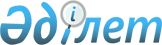 О внесении изменений и дополнений в решение Северо-Казахстанского областного маслихата от 12 декабря 2017 года № 17/1 "Об областном бюджете Северо-Казахстанской области на 2018-2020 годы"Решение Северо-Казахстанского областного маслихата от 4 июня 2018 года № 21/1. Зарегистрировано Департаментом юстиции Северо-Казахстанской области 25 июня 2018 года № 4781
      В соответствии со статьями 106, 108 и 111 Бюджетного кодекса Республики Казахстан от 4 декабря 2008 года, подпунктом 1) пункта 1 статьи 6 Закона Республики Казахстан от 23 января 2001 года "О местном государственном управлении и самоуправлении в Республике Казахстан" Северо-Казахстанский областной маслихат РЕШИЛ:
      1. Внести в решение Северо-Казахстанского областного маслихата от 12 декабря 2017 года № 17/1 "Об областном бюджете Северо-Казахстанской области на 2018-2020 годы" (зарегистрировано в Реестре государственной регистрации нормативных правовых актов № 4462, официально 5 января 2018 года в Эталонный контрольный банк нормативных правовых актов Республики Казахстан) следующие изменения и дополнения:
      пункт 1 изложить в следующей редакции:
       "1. Утвердить областной бюджет Северо-Казахстанской области на 2018-2020 годы согласно приложениям 1, 2 и 3 к настоящему решению соответственно, в том числе на 2018 год в следующих объемах:
      1) доходы – 149 723 817,6 тысячи тенге, в том числе по:
      налоговым поступлениям – 16 184 537,7 тысячи тенге;
      неналоговым поступлениям – 516 725,9 тысячи тенге;
      поступлениям от продажи основного капитала – 1 202,1 тысячи тенге;
      поступления трансфертов – 133 021 351,9 тысячи тенге; 
      2) затраты – 149 136 037,9 тысячи тенге; 
      3) чистое бюджетное кредитование – 5 350 150 тысяч тенге, в том числе:
      бюджетные кредиты – 9 866 618 тысяч тенге;
      погашение бюджетных кредитов – 4 516 468 тысяч тенге;
      4) сальдо по операциям с финансовыми активами – 1 889 900 тысяч тенге, в том числе:
      приобретение финансовых активов – 1 890 000 тысяч тенге;
      поступления от продажи финансовых активов государства – 100 тысяч тенге;
      5) дефицит бюджета – -6 652 270,3 тысячи тенге;
      6) финансирование дефицита – 6 652 270,3 тысячи тенге.";
      пункт 8 дополнить подпунктами 22), 23) следующего содержания:
       "22) доплату учителям организаций образования, реализующим учебные программы начального, основного и общего среднего образования по обновленному содержанию образования, и возмещение сумм, выплаченных по данному направлению расходов за счет средств местных бюджетов;
      23) доплату за квалификацию педагогического мастерства учителям, прошедшим национальный квалификационный тест и реализующим образовательные программы начального, основного и общего среднего образования.";
      пункт 9 дополнить подпунктами 8), 9) следующего содержания:
       "8) на проектирование, развитие и (или) обустройство инженерно-коммуникационной инфраструктуры в рамках Программы жилищного строительства "Нұрлы жер", утвержденной Постановлением Правительства Республики Казахстан от 31 декабря 2016 года № 922 "Об утверждении Программы жилищного строительства "Нұрлы жер" и внесении изменений и дополнения в некоторые решения Правительства Республики Казахстан";
      9) на развитие индустриальной инфраструктуры в рамках Единой программы поддержки и развития бизнеса "Дорожная карта бизнеса 2020", утвержденной Постановлением Правительства Республики Казахстан от 31 марта 2015 года № 168 "Об утверждении Единой программы поддержки и развития бизнеса "Дорожная карта бизнеса 2020", внесении изменений в постановление Правительства Республики Казахстан от 10 июня 2010 года № 556 "О некоторых мерах по реализации Программы "Дорожная карта бизнеса 2020" и признании утратившими силу некоторых решений Правительства Республики Казахстан".";
      пункт 11 изложить в новой редакции:
       "11. Предусмотреть в областном бюджете на 2018 год поступление трансфертов из районных бюджетов и бюджета города Петропавловска в сумме 2 162 706 тысяч тенге, в связи:
      с переносом срока ввода обязательных пенсионных взносов работодателя с 2018 года на 2020 год – 1 660 915 тысяч тенге;
      с уменьшением ставок по отчислениям работодателей на обязательное социальное медицинское страхование – 501 791 тысяч тенге.
      Распределение сумм поступлений трансфертов из районных бюджетов и бюджета города Петропавловска определяется постановлением акимата Северо-Казахстанской области о реализации решения Северо-Казахстанского областного маслихата об областном бюджете на 2018-2020 годы.";
      приложения 1, 5 к указанному решению изложить в новой редакции согласно приложениям 1, 2 к настоящему решению.
      2. Коммунальному государственному учреждению "Аппарат Северо-Казахстанского областного маслихата" в установленном законодательством Республики Казахстан порядке обеспечить:
      1) государственную регистрацию настоящего решения в республиканском государственном учреждении "Департамент юстиции Северо-Казахстанской области Министерства юстиции Республики Казахстан";
      2) в течение десяти календарных дней со дня государственной регистрации настоящего решения направление его копии в бумажном и электронном виде на казахском и русском языках в Северо-Казахстанский региональный центр правовой информации – филиал Республиканского государственного предприятия на праве хозяйственного ведения "Республиканский центр правовой информации" Министерства юстиции Республики Казахстан для официального опубликования и включения в Эталонный контрольный банк нормативных правовых актов Республики Казахстан;
      3) размещение настоящего решения на интернет-ресурсе Северо-Казахстанского областного маслихата после его официального опубликования.
      3. Настоящее решение вводится в действие с 1 января 2018 года.  Северо-Казахстанский областной бюджет на 2018 год Расходы областного бюджета на 2018 год за счет возврата неиспользованных (недоиспользованных) в 2017 году целевых трансфертов из областного бюджета и республиканского бюджета, в том числе за счет целевого трансферта из Национального фонда Республики Казахстан
      Доходы:
      Расходы:
					© 2012. РГП на ПХВ «Институт законодательства и правовой информации Республики Казахстан» Министерства юстиции Республики Казахстан
				
      Председатель XXI сессии 
Северо-Казахстанского 
областного маслихата 

Б.Жалгасбаев

      Секретарь 
Северо-Казахстанского 

      областного маслихата 

В. Бубенко
Приложение 1 к решению Северо-Казахстанского областного маслихата от 4 июня 2018 года № 21/1Приложение 1 к решению Северо-Казахстанского областного маслихата от 12 декабря 2017 года № 17/1
Категория
Категория
Категория
Наименование
Сумма, тысяч тенге
Класс
Класс
Наименование
Сумма, тысяч тенге
Подкласс
Наименование
Сумма, тысяч тенге
1
2
3
4
5
1) Доходы
149 723 817,6
1
Налоговые поступления
16 184 537,7
01
Подоходный налог
13 817 869,2
2
Индивидуальный подоходный налог
13 817 869,2
03
Социальный налог
552 605
1
Социальный налог
552 605
05
Внутренние налоги на товары, работы и услуги
1 814 063,5
3
Поступления за использование природных и других ресурсов
1 814 063,5
2
Неналоговые поступления
516 725,9
01
Доходы от государственной собственности
57 167,1
1
Поступления части чистого дохода государственных предприятий
13 000
5
Доходы от аренды имущества, находящегося в государственной собственности
36 472,1
7
Вознаграждения по кредитам, выданным из государственного бюджета
7 695
02
Поступления от реализации товаров (работ, услуг) государственными учреждениями, финансируемыми из государственного бюджета
20 000
1
Поступления от реализации товаров (работ, услуг) государственными учреждениями, финансируемыми из государственного бюджета
20 000
04
Штрафы, пени, санкции, взыскания, налагаемые государственными учреждениями, финансируемыми из государственного бюджета, а также содержащимися и финансируемыми из бюджета (сметы расходов) Национального Банка Республики Казахстан
137 847,9
1
Штрафы, пени, санкции, взыскания, налагаемые государственными учреждениями, финансируемыми из государственного бюджета, а также содержащимися и финансируемыми из бюджета (сметы расходов) Национального Банка Республики Казахстан, за исключением поступлений от организаций нефтяного сектора 
137 847,9
06
Прочие неналоговые поступления
301 710,9
1
Прочие неналоговые поступления
301 710,9
3
Поступления от продажи основного капитала
1 202,1
01
Продажа государственного имущества, закрепленного за государственными учреждениями
1 202,1
1
Продажа государственного имущества, закрепленного за государственными учреждениями
1 202,1
4
Поступления трансфертов
133 021 351,9
01
Трансферты из нижестоящих органов государственного управления
2 280 535,9
2
Трансферты из районных (городских) бюджетов
2 280 535,9
02
Трансферты из вышестоящих органов государственного управления
130 740 816
1
Трансферты из республиканского бюджета
130 740 816
Функциональная группа
Функциональная группа
Функциональная группа
Наименование
Сумма, тысяч тенге
Администратор
Администратор
Наименование
Сумма, тысяч тенге
Программа
Наименование
Сумма, тысяч тенге
1
2
3
4
5
2) Затраты
149 136 037,9
1
Государственные услуги общего характера
2 313 128,3
110
Аппарат маслихата области
50 710
001
Услуги по обеспечению деятельности маслихата области
50 710
120
Аппарат акима области
1 135 448
001
Услуги по обеспечению деятельности акима области
803 313
004
Капитальные расходы государственного органа
40 087
007
Капитальные расходы подведомственных государственных учреждений и организаций
224 923
009
Обеспечение и проведение выборов акимов городов районного значения, сел, поселков, сельских округов
21 039
013
Обеспечение деятельности Ассамблеи народа Казахстана области
44 782
113
Целевые текущие трансферты из местных бюджетов
1 304
257
Управление финансов области
745 877,7
001
Услуги по реализации государственной политики в области исполнения местного бюджета и управления коммунальной собственностью 
731 789,7
009
Приватизация, управление коммунальным имуществом, постприватизационная деятельность и регулирование споров, связанных с этим
5 430
013
Капитальные расходы государственного органа
8 658
269
Управление по делам религий области
49 705
001
Услуги по реализации государственной политики в области в сфере религиозной деятельности на местном уровне
28 462
003
Капитальные расходы государственного органа
607
005
Изучение и анализ религиозной ситуации в регионе
20 636
282
Ревизионная комиссия области
156 096
001
Услуги по обеспечению деятельности ревизионной комиссии области
152 096
003
Капитальные расходы государственного органа
4 000
288
Управление строительства, архитектуры и градостроительства области
13 000
061
Развитие объектов государственных органов
13 000
289
Управление предпринимательства и туризма области
54 715
001
Услуги по реализации государственной политики на местном уровне в области развития предпринимательства и туризма 
52 928
003
Капитальные расходы государственного органа
1 787
727
Управление экономики области
107 576,6
001
Услуги по реализации государственной политики в области формирования и развития экономической политики области
83 970
004
Капитальные расходы государственного органа
15 000
061
Экспертиза и оценка документации по вопросам бюджетных инвестиций и государственно-частного партнерства, в том числе концессии
8 606,6
2
Оборона
211 648
287
Территориальный орган, уполномоченных органов в области чрезвычайных ситуаций природного и техногенного характера, гражданской обороны, финансируемый из областного бюджета
24 822
002
Капитальные расходы территориального органа и подведомственных государственных учреждений
24 822
736
Управление по мобилизационной подготовке и гражданской защите области
186 826
001
Услуги по реализации государственной политики на местном уровне в области мобилизационной подготовки и гражданской зашиты
38 543
003
Мероприятия в рамках исполнения всеобщей воинской обязанности
26 861
005
Мобилизационная подготовка и мобилизация областного масштаба
60 816
007
Подготовка территориальной обороны и территориальная оборона областного масштаба
41 097
014
Предупреждение и ликвидация чрезвычайных ситуаций областного масштаба
15 259
032
Капитальные расходы подведомственных государственных учреждений и организаций
4 250
3
Общественный порядок, безопасность, правовая, судебная, уголовно-исполнительная деятельность
5 258 047
252
Исполнительный орган внутренних дел, финансируемый из областного бюджета
5 258 047
001
Услуги по реализации государственной политики в области обеспечения охраны общественного порядка и безопасности на территории области
4 793 721
003
Поощрение граждан, участвующих в охране общественного порядка
6 195
006
Капитальные расходы государственного органа
264 267
013
Услуги по размещению лиц, не имеющих определенного места жительства и документов
55 357
014
Организация содержания лиц, арестованных в административном порядке
37 625
015
Организация содержания служебных животных 
100 882
4
Образование
13 294 195,4
253
Управление здравоохранения области
168 831
043
Подготовка специалистов в организациях технического и профессионального, послесреднего образования
121 051
044
Оказание социальной поддержки обучающимся по программам технического и профессионального, послесреднего образования
47 780
261
Управление образования области
10 175 847
001
Услуги по реализации государственной политики на местном уровне в области образования 
125 487
003
Общеобразовательное обучение по специальным образовательным учебным программам
1 472 479,7
004
Информатизация системы образования в областных государственных учреждениях образования 
19 778
005
Приобретение и доставка учебников, учебно-методических комплексов для областных государственных учреждений образования 
73 348
006
Общеобразовательное обучение одаренных детей в специализированных организациях образования
760 781,5
007
Проведение школьных олимпиад, внешкольных мероприятий и конкурсов областного масштаба
37 063
011
Обследование психического здоровья детей и подростков и оказание психолого-медико-педагогической консультативной помощи населению
40 436
013
Капитальные расходы государственного органа
13 270
024
Подготовка специалистов в организациях технического и профессионального образования
4 105 110,6
029
Методическая работа
34 703
052
Повышение квалификации, подготовка и переподготовка кадров в рамках Программы развития продуктивной занятости и массового предпринимательства
341 110
055
Дополнительное образование для детей
162 432
056
Целевые текущие трансферты районным (городов областного значения) бюджетам на доплату учителям, прошедшим стажировку по языковым курсам и на доплату учителям за замещение на период обучения основного сотрудника
105 891
057
Подготовка специалистов с высшим, послевузовским образованием и оказание социальной поддержки обучающимся
35 000
067
Капитальные расходы подведомственных государственных учреждений и организаций
128 656
071
Целевые текущие трансферты районным (городов областного значения) бюджетам на доплату учителям организаций образования, реализующим учебные программы начального, основного и общего среднего образования по обновленному содержанию образования, и возмещение сумм, выплаченных по данному направлению расходов за счет средств местных бюджетов
1 783 343
072
Целевые текущие трансферты районным (городов областного значения) бюджетам на доплату за квалификацию педагогического мастерства учителям, прошедшим национальный квалификационный тест и реализующим образовательные программы начального, основного и общего среднего образования
220 855
113
Целевые текущие трансферты из местных бюджетов
716 103,2
285
Управление физической культуры и спорта области
1 254 526
006
Дополнительное образование для детей и юношества по спорту
906 731
007
Общеобразовательное обучение одаренных в спорте детей в специализированных организациях образования
347 795
288
Управление строительства, архитектуры и градостоительства области
1 694 991,4
011
Строительство и реконструкция объектов дошкольного воспитания и обучения
657 991,4
012
Строительство и реконструкция объектов начального, основного среднего и общего среднего образования
1 037 000
5
Здравоохранение
3 684 643,2
253
Управление здравоохранения области
3 230 900
001
Услуги по реализации государственной политики на местном уровне в области здравоохранения
109 568
006
Услуги по охране материнства и детства
177 349
007
Пропаганда здорового образа жизни
102 557
008
Реализация мероприятий по профилактике и борьбе с синдромом приобретенного иммунодефицита (СПИД) в Республике Казахстан
88 866
016
Обеспечение граждан бесплатным или льготным проездом за пределы населенного пункта на лечение
1 127
018
Информационно-аналитические услуги в области здравоохранения
45 888
027
Централизованный закуп и хранение вакцин и других медицинских иммунобиологических препаратов для проведения иммунопрофилактики населения
704 558
029
Областные базы специального медицинского снабжения (спецмедснабжения)
62 941
033
Капитальные расходы медицинских организаций здравоохранения
1 786 903
041
Дополнительное обеспечение гарантированного объема бесплатной медицинской помощи по решению местных представительных органов областей
150 538
042
Проведение медицинской организацией мероприятий, снижающих половое влечение, осуществляемые на основании решения суда
605
288
Управление строительства, архитектуры и градостоительства области
453 743,2
038
Строительство и реконструкция объектов здравоохранения 
453 743,2
6
Социальная помощь и социальное обеспечение
5 931 929,7
256
Управление координации занятости и социальных программ области
5 084 011,5
001
Услуги по реализации государственной политики на местном уровне в области обеспечения занятости и реализации социальных программ для населения
121 006,6
002
Предоставление специальных социальных услуг для престарелых и инвалидов в медико-социальных учреждениях (организациях) общего типа, в центрах оказания специальных социальных услуг, в центрах социального обслуживания
504 828
003
Социальная поддержка инвалидов
247 760
012
Предоставление специальных социальных услуг для детей-инвалидов в государственных медико-социальных учреждениях (организациях) для детей с нарушениями функций опорно-двигательного аппарата, в центрах оказания специальных социальных услуг, в центрах социального обслуживания
57 884
013
Предоставление специальных социальных услуг для инвалидов с психоневрологическими заболеваниями, в психоневрологических медико-социальных учреждениях (организациях), в центрах оказания специальных социальных услуг, в центрах социального обслуживания
1 431 419,5
014
Предоставление специальных социальных услуг для престарелых, инвалидов, в том числе детей-инвалидов, в реабилитационных центрах
45 755
015
Предоставление специальных социальных услуг для детей-инвалидов с психоневрологическими патологиями в детских психоневрологических медико-социальных учреждениях (организациях), в центрах оказания специальных социальных услуг, в центрах социального обслуживания
229 812
018
Размещение государственного социального заказа в неправительственных организациях
35 457
019
Реализация текущих мероприятий, направленных на развитие рынка труда, в рамках Программы развития продуктивной занятости и массового предпринимательства 
1 100
037
Целевые текущие трансферты районным (городов областного значения) бюджетам на реализацию мероприятий, направленных на развитие рынка труда, в рамках Программы развития продуктивной занятости и массового предпринимательства 
1 877 829
044
Реализация миграционных мероприятий на местном уровне
3 837,4
045
Целевые текущие трансферты районным (городов областного значения) бюджетам на реализацию Плана мероприятий по обеспечению прав и улучшению качества жизни инвалидов в Республике Казахстан на 2012–2018 годы
213 007
046
Реализация Плана мероприятий по обеспечению прав и улучшению качества жизни инвалидов в Республике Казахстан на 2012–2018 годы
710
049
Целевые текущие трансферты районным (городов областного значения) бюджетам на выплату государственной адресной социальной помощи 
159 890
053
Услуги по замене и настройке речевых процессоров к кохлеарным имплантам
8 400
055
Целевые текущие трансферты районным (городов областного значения) бюджетам на субсидирование затрат работодателя на создание специальных рабочих мест для трудоустройства инвалидов
605
056
Целевые текущие трансферты районным (городов областного значения) бюджетам на внедрение консультантов по социальной работе и ассистентов в Центрах занятости населения
115 556
067
Капитальные расходы подведомственных государственных учреждений и организаций
29 155
261
Управление образования области
754 240,2
015
Социальное обеспечение сирот, детей, оставшихся без попечения родителей
707 893,2
037
Социальная реабилитация
46 347
263
Управление внутренней политики области 
20 450
077
Реализация Плана мероприятий по обеспечению прав и улучшению качества жизни инвалидов в Республике Казахстан на 2012–2018 годы
20 450
288
Управление строительства, архитектуры и градостоительства области
20 000
039
Строительство и реконструкция объектов социального обеспечения
20 000
298
Управление государственной инспекции труда области
53 228
001
Услуги по реализации государственной политики в области регулирования трудовых отношений на местном уровне
48 759
003
Капитальные расходы государственного органа
4 469
7
Жилищно-коммунальное хозяйство
15 248 278,5
253
Управление здравоохранения области
44 434
047
Ремонт объектов городов и сельских населенных пунктов в рамках Программы развития продуктивной занятости и массового предпринимательства
44 434
256
Управление координации занятости и социальных программ области
86 712
043
Ремонт объектов городов и сельских населенных пунктов в рамках Программы развития продуктивной занятости и массового предпринимательства
86 712
261
Управление образования области
16 702
064
Ремонт объектов городов и сельских населенных пунктов в рамках Программы развития продуктивной занятости и массового предпринимательства
16 702
273
Управление культуры, архивов и документации области
43 995
016
Ремонт объектов городов и сельских населенных пунктов в рамках Программы развития продуктивной занятости и массового предпринимательства
43 995
279
Управление энергетики и жилищно-коммунального хозяйства области
7 227 880,4
001
Услуги по реализации государственной политики на местном уровне в области энергетики и жилищно-коммунального хозяйства 
61 071
005
Капитальные расходы государственного органа 
19 360
010
Целевые трансферты на развитие бюджетам районов (городов областного значения) на развитие системы водоснабжения и водоотведения
3 000
030
Целевые трансферты на развитие районным (городов областного значения) бюджетам на развитие системы водоснабжения и водоотведения в сельских населенных пунктах
1 385 044,9
032
Субсидирование стоимости услуг по подаче питьевой воды из особо важных групповых и локальных систем водоснабжения, являющихся безальтернативными источниками питьевого водоснабжения 
2 321 870
113
Целевые текущие трансферты из местных бюджетов
3 333 259,1 
114
Целевые трансферты на развитие из местных бюджетов
104 275,4
288
Управление строительства, архитектуры и градостоительства области
7 828 555,1
014
Целевые трансферты на развитие районным (городов областного значения) бюджетам на строительство и (или) реконструкцию жилья коммунального жилищного фонда
1 822 157,3
034
Целевые трансферты на развитие районным (городов областного значения) бюджетам на развитие и (или) обустройство инженерно-коммуникационной инфраструктуры
6 006 397,8
8
Культура, спорт, туризм и информационное пространство
5 120 761,4
263
Управление внутренней политики области 
632 943
001
Услуги по реализации государственной внутренней политики на местном уровне 
70 276
005
Капитальные расходы государственного органа
15 200
007
Услуги по проведению государственной информационной политики 
547 467
264
Управление по развитию языков области
103 679
001
Услуги по реализации государственной политики на местном уровне в области развития языков
37 007
002
Развитие государственного языка и других языков народа Казахстана
66 672
273
Управление культуры, архивов и документации области
1 591 007
001
Услуги по реализации государственной политики на местном уровне в области культуры и управления архивным делом
56 320
005
Поддержка культурно-досуговой работы
129 201
006
Увековечение памяти деятелей государства
80 000
007
Обеспечение сохранности историко-культурного наследия и доступа к ним
205 069
008
Поддержка театрального и музыкального искусства
665 110
009
Обеспечение функционирования областных библиотек
155 551
010
Обеспечение сохранности архивного фонда
256 756
032
Капитальные расходы подведомственных государственных учреждений и организаций 
10 000
113
Целевые текущие трансферты из местных бюджетов
33 000
283
Управление по вопросам молодежной политики области
94 983
001
Услуги по реализации молодежной политики на местном уровне
21 999
005
Реализация мероприятий в сфере молодежной политики
72 984
285
Управление физической культуры и спорта области
2 563 188
001
Услуги по реализации государственной политики на местном уровне в сфере физической культуры и спорта
54 422
002
Проведение спортивных соревнований на областном уровне
70 000
003
Подготовка и участие членов областных сборных команд по различным видам спорта на республиканских и международных спортивных соревнованиях
2 385 618
032
Капитальные расходы подведомственных государственных учреждений и организаций
53 148
288
Управление строительства, архитектуры и градостоительства области
123 022,4
027
Развитие объектов культуры
123 022,4
289
Управление предпринимательства и туризма области
11 939
010
Регулирование туристской деятельности
11 939
9
Топливно-энергетический комплекс и недропользование 
174 614,8
279
Управление энергетики и жилищно-коммунального хозяйства области
174 614,8
081
Организация и проведение поисково-разведочных работ на подземные воды для хозяйственно-питьевого водоснабжения населенных пунктов
174 614,8
10
Сельское, водное, лесное, рыбное хозяйство, особо охраняемые природные территории, охрана окружающей среды и животного мира, земельные отношения
38 127 430
251
Управление земельных отношений области
44 883
001
Услуги по реализации государственной политики в области регулирования земельных отношений на территории области
44 883
254
Управление природных ресурсов и регулирования природопользования области
929 747
001
Услуги по реализации государственной политики в сфере охраны окружающей среды на местном уровне
75 733
005
Охрана, защита, воспроизводство лесов и лесоразведение
749 659
006
Охрана животного мира
24 355
032
Капитальные расходы подведомственных государственных учреждений и организаций
80 000
255
Управление сельского хозяйства области
36 895 748
001
Услуги по реализации государственной политики на местном уровне в сфере сельского хозяйства
168 567,3
002
Поддержка семеноводства 
1 254 035,5
003
Капитальные расходы государственного органа
27 981
018
Обезвреживание пестицидов (ядохимикатов)
4 452
019
Услуги по распространению и внедрению инновационного опыта
20 000
020
Субсидирование повышения урожайности и качества продукции растениеводства, удешевление стоимости горюче-смазочных материалов и других товарно-материальных ценностей, необходимых для проведения весенне-полевых и уборочных работ, путем субсидирования производства приоритетных культур
2 659 442,5
034
Cубсидирование повышения продуктивности и качества товарного рыбоводства
21 720
041
Удешевление сельхозтоваропроизводителям стоимости гербицидов, биоагентов (энтомофагов) и биопрепаратов, предназначенных для обработки сельскохозяйственных культур в целях защиты растений
7 602 171,2
045
Определение сортовых и посевных качеств семенного и посадочного материала
130 734
046
Государственный учет и регистрация тракторов, прицепов к ним, самоходных сельскохозяйственных, мелиоративных и дорожно-строительных машин и механизмов
4 564
047
Субсидирование стоимости удобрений (за исключением органических)
4 447 456
050
Возмещение части расходов, понесенных субъектом агропромышленного комплекса, при инвестиционных вложениях
3 689 189
053
Субсидирование развития племенного животноводства, повышение продуктивности и качества продукции животноводства
8 129 388,5
054
Субсидирование заготовительным организациям в сфере агропромышленного комплекса суммы налога на добавленную стоимость, уплаченного в бюджет, в пределах исчисленного налога на добавленную стоимость
131 735
055
Субсидирование процентной ставки по кредитным и лизинговым обязательствам в рамках направления по финансовому оздоровлению субъектов агропромышленного комплекса
4 075 070
056
Субсидирование ставок вознаграждения при кредитовании, а также лизинге на приобретение сельскохозяйственных животных, техники и технологического оборудования
3 096 050
057
Субсидирование затрат перерабатывающих предприятий на закуп сельскохозяйственной продукции для производства продуктов ее глубокой переработки в сфере животноводства
838 500
058
Субсидирование затрат перерабатывающих предприятий на закуп сельскохозяйственной продукции для производства продуктов ее глубокой переработки в сфере растениеводства
218 621
059
Субсидирование затрат ревизионных союзов сельскохозяйственных кооперативов на проведение внутреннего аудита сельскохозяйственных кооперативов
127 561
060
Частичное гарантирование по микрокредитам в рамках Программы развития продуктивной занятости и массового предпринимательства
197 785
061
Субсидирование операционных затрат микрофинансовых организаций в рамках Программы развития продуктивной занятости и массового предпринимательства
50 725
719
Управление ветеринарии области
205 689
001
Услуги по реализации государственной политики на местном уровне в сфере ветеринарии 
74 981,5
003
Капитальные расходы государственного органа
3 839
028
Услуги по транспортировке ветеринарных препаратов до пункта временного хранения
839
030
Централизованный закуп ветеринарных препаратов по профилактике и диагностике энзоотических болезней животных, услуг по их профилактике и диагностике, организация их хранения и транспортировки (доставки) местным исполнительным органам районов (городов областного значения)
26 560,5
040
Централизованный закуп средств индивидуальной защиты работников, приборов, инструментов, техники, оборудования и инвентаря, для материально-технического оснащения государственных ветеринарных организаций
35 420
113
Целевые текущие трансферты из местных бюджетов
64 049
729
Управление земельной инспекции области
51 363
001
Услуги по реализации государственной политики на местном уровне в сфере контроля за использованием и охраной земель 
48 083
003
Капитальные расходы государственного органа
3 280
11
Промышленность, архитектурная, градостроительная и строительная деятельность
404 522,7
288
Управление строительства, архитектуры и градостроительства области
359 352,7
001
Услуги по реализации государственной политики в области строительства, архитектуры и градостроительства на местном уровне
79 693,2
003
Капитальные расходы государственного органа
2 060,9
004
Разработка комплексных схем градостроительного развития и генеральных планов населенных пунктов
40 000
113
Целевые текущие трансферты из местных бюджетов
70 837
114
Целевые трансферты на развитие из местных бюджетов
166 761,6
728
Управление государственного архитектурно-строительного контроля и лицензирования области
45 170
001
Услуги по реализации государственной политики в области архитектурно-строительного контроля и лицензирования на местном уровне 
45 170
12
Транспорт и коммуникации
15 541 132
268
Управление пассажирского транспорта и автомобильных дорог области
15 541 132
001
Услуги по реализации государственной политики на местном уровне в области транспорта и коммуникаций 
64 043
002
Развитие транспортной инфраструктуры
1 369 807,1
003
Обеспечение функционирования автомобильных дорог
1 293 465,9
005
Субсидирование пассажирских перевозок по социально значимым межрайонным (междугородним) сообщениям
664 000
025
Капитальный и средний ремонт автомобильных дорог областного значения и улиц населенных пунктов
2 242 091,6
027
Целевые текущие трансферты районным (городов областного значения) бюджетам на финансирование приоритетных проектов транспортной инфраструктуры
792 581
028
Реализация приоритетных проектов транспортной инфраструктуры
7 541 255
113
Целевые текущие трансферты из местных бюджетов
1 573 888,4
13
Прочие
3 777 868,3
257
Управление финансов области
324 798
012
Резерв местного исполнительного органа области
324 798
261
Управление образования области
220 869
096
Выполнение государственных обязательств по проектам государственно-частного партнерства 
220 869
279
Управление энергетики и жилищно-коммунального хозяйства области
1 446 181,3
024
Развитие индустриальной инфраструктуры в рамках Единой программы поддержки и развития бизнеса "Дорожная карта бизнеса 2020"
701 723,6
035
Целевые трансферты на развитие районным (городов областного значения) бюджетам на развитие инженерной инфраструктуры в рамках Программы развития регионов до 2020 года
522 870
052
Целевые трансферты на развитие районным (городов областного значения) бюджетам на развитие индустриальной инфраструктуры в рамках Единой программы поддержки и развития бизнеса "Дорожная карта бизнеса 2020"
221 587,7
280
Управление индустриально-инновационного развития области
61 250
001
Услуги по реализации государственной политики на местном уровне в области развития индустриально-инновационной деятельности
52 347
003
Капитальные расходы государственного органа
3 092
005
Реализация мероприятий в рамках государственной поддержки индустриально-инновационной деятельности
5 811
040
Развитие инфраструктуры специальных экономических зон, индустриальных зон, индустриальных парков
285
Управление физической культуры и спорта области
554 385
096
Выполнение государственных обязательств по проектам государственно-частного партнерства 
554 385
289
Управление предпринимательства и туризма области
1 170 385
005
Поддержка частного предпринимательства в рамках Единой программы поддержки и развития бизнеса "Дорожная карта бизнеса 2020"
16 000
006
Субсидирование процентной ставки по кредитам в рамках Единой программы поддержки и развития бизнеса "Дорожная карта бизнеса 2020"
902 024
008
Поддержка предпринимательской деятельности
6 358
015
Частичное гарантирование кредитов малому и среднему бизнесу в рамках Единой программы поддержки и развития бизнеса "Дорожная карта бизнеса 2020"
210 000
027
Частичное гарантирование по микрокредитам в рамках Программы развития продуктивной занятости и массового предпринимательства
36 003
14
Обслуживание долга
12 563,5
257
Управление финансов области
12 563,5
004
Обслуживание долга местных исполнительных органов 
10 700
016
Обслуживание долга местных исполнительных органов по выплате вознаграждений и иных платежей по займам из республиканского бюджета
1 863,5
15
Трансферты
40 035 275,1
257
Управление финансов области 
40 035 275,1
007
Субвенции
37 151 065
011
Возврат неиспользованных (недоиспользованных) целевых трансфертов
131 129,6
024
Целевые текущие трансферты из нижестоящего бюджета на компенсацию потерь вышестоящего бюджета в связи с изменением законодательства
2 734 537
053
Возврат сумм неиспользованных (недоиспользованных) целевых трансфертов, выделенных из республиканского бюджета за счет целевого трансферта из Национального фонда Республики Казахстан
18 543,5
3) Чистое бюджетное кредитование
5 350 150
Бюджетные кредиты
9 866 618
7
Жилищно-коммунальное хозяйство
6 474 850
288
Управление строительства, архитектуры и градостроительства области
6 474 850
009
Кредитование районных (городов областного значения) бюджетов на проектирование и (или) строительство жилья
6 474 850
10
Сельское, водное, лесное, рыбное хозяйство, особо охраняемые природные территории, охрана окружающей среды и животного мира, земельные отношения
3 085 739
255
Управление сельского хозяйства области
2 335 487
037
Предоставление бюджетных кредитов для содействия развитию предпринимательства в рамках Программы развития продуктивной занятости и массового предпринимательства
2 335 487
727
Управление экономики области
750 252
007
Бюджетные кредиты местным исполнительным органам для реализации мер социальной поддержки специалистов
750 252
13
Прочие
306 029
289
Управление предпринимательства и туризма области
306 029
069
Кредитование на содействие развитию предпринимательства в областных центрах и моногородах
306 029
Категория
Категория
Категория
Наименование
Сумма, 
Класс
Класс
Наименование
Сумма, 
Подкласс
Наименование
тысяч тенге
5
Погашение бюджетных кредитов
4 516 468
01
Погашение бюджетных кредитов
4 516 468
1
Погашение бюджетных кредитов, выданных из государственного бюджета
4 516 468
4) Сальдо по операциям с финансовыми активами
1 889 900
Приобретение финансовых активов
1 890 000
13
Прочие
1 890 000
289
Управление предпринимательства и туризма области
1 890 000
065
Формирование или увеличение уставного капитала юридических лиц
1 890 000
Категория
Категория
Категория
Наименование
Сумма, тысяч тенге
Класс
Класс
Наименование
Сумма, тысяч тенге
Подкласс
Наименование
Сумма, тысяч тенге
6
Поступления от продажи финансовых активов государства
100
01
Поступления от продажи финансовых активов государства
100
1
Поступления от продажи финансовых активов внутри страны
100
5) Дефицит (профицит) бюджета
-6 652 270,3
6) Финансирование дефицита 
6 652 270,3
(использование профицита) бюджета
7
Поступления займов
9 845 616
01
Внутренние государственные займы
9 845 616
1
Государственные эмиссионные ценные бумаги
6 474 850
2
Договоры займа
3 370 766
 

Функциональная группа
 

Функциональная группа
 

Функциональная группа
Наименование
Сумма, тысяч тенге
Администратор
Администратор
Наименование
Сумма, тысяч тенге
Программа
Наименование
Сумма, тысяч тенге
1
2
3
4
5
16
Погашение займов
3 782 760
257
Управление финансов области 
3 782 760
008
Погашение долга местного исполнительного органа 
3 399 482
015
Погашение долга местного исполнительного органа перед вышестоящим бюджетом
383 278
Категория
Категория
Категория
Наименование
Сумма, 
Класс
Класс
Наименование
Сумма, 
Подкласс
Наименование
тысяч тенге
8
Используемые остатки бюджетных средств
589 414,3
01
Остатки бюджетных средств
589 414,3
1
Свободные остатки бюджетных средств
589 414,3Приложение 2 к решению Северо-Казахстанского областного маслихата от 4 июня 2018 года № 21/1Приложение 5 к решению Северо-Казахстанского областного маслихата от 12 декабря 2017 года № 17/1
Категория 
Категория 
Категория 
Категория 
Наименование 
Сумма, тыс.тенге
Класс
Класс
Класс
Сумма, тыс.тенге
Подкласс 
Подкласс 
Сумма, тыс.тенге
Специфика
Сумма, тыс.тенге
2
Неналоговые поступления
18 602,8
06
Прочие неналоговые поступления
18 602,8
1
Прочие неналоговые поступления
18 602,8
05
Поступления дебиторской, депонентской задолженности государственных учреждений, финансируемых из местного бюджета
3 091,4
07
Возврат неиспользованных средств, ранее полученных из местного бюджета
15 511,4
4
Поступления трансфертов 
117 829,9
01
Трансферты из нижестоящих органов государственного управления
117 829,9
2
Трансферты из районных (городских) бюджетов
117 829,9
02
Возврат целевых трансфертов
117 829,8
в том числе:
Из республиканского бюджета:
105 740,1
Айыртауский район
88,9
Акжарский район
14,0
Аккайынский район
1,5
Есильский район
2 542,8
Жамбылский район
18,1
Магжана Жумабаева
0,2
Кызылжарский район
1,1
Мамлютский район
530,5
район имени Габита Мусрепова
97 508,1
Тайыншинский район
81,4
Тимирязевский район
207,3
Уалихановский район
0,4
район Шал акына
22,4
город Петропавловск
4 723,4
Из областного бюджета:
12 089,7
Айыртауский район
0,3
Акжарский район
0,2
Аккайынский район
50,0
Есильский район
10,6
Жамбылский район
0,1
Магжана Жумабаева
2 820,6
Кызылжарский район
121,2
район имени Габита Мусрепова
246,5
Тайыншинский район
13,1
Тимирязевский район
105,7
Уалихановский район
505,4
Шал акына
681,2
город Петропавловск
7 534,8
Категория 
Категория 
Категория 
Категория 
Наименование 
Сумма, тыс.тенге
Класс
Класс
Класс
Сумма, тыс.тенге
Подкласс 
Подкласс 
Сумма, тыс.тенге
Специфика
Сумма, тыс.тенге
16
Возврат сумм неиспользованных (недоиспользованных) целевых трансфертов, выделенных из республиканского бюджета за счет целевого трансферта из Национального фонда Республики Казахстан
0,1
в том числе:
город Петропавловск
0,1
8
Используемые остатки бюджетных средств
589 414,3
01
Остатки бюджетных средств
589 414,3
1
Свободные остатки бюджетных средств
589 414,3
01
Свободные остатки бюджетных средств
589 414,3
Всего:
Всего:
Всего:
Всего:
725 847
Функциональная группа
Администратор
Про грамма
Под програм ма
Наименование 
Сумма, тыс.тенге
1
257
Управление финансов области
12 089,7
001
Услуги по реализации государственной политики в области исполнения местного бюджета и управления коммунальной собственностью
12 089,7
7
279
Управление энергетики и жилищно-коммунального хозяйства области
319 822,8
113
Целевые текущие трансферты из местных бюджетов
319 822,8
в том числе:
город Петропавловск
319 822,8
Изъятие, в том числе путем выкупа земельных участков для государственных надобностей и связанное с этим отчуждение недвижимого имущества
319 822,8
13
279
Управление энергетики и жилищно-коммунального хозяйства области
244 261,4
024
Развитие индустриальной инфраструктуры в рамках Единой программы поддержки и развития бизнеса "Дорожная карта бизнеса 2020"
244 261,4
015
За счет средств местного бюджета
244 261,4
15
257
Управление финансов области
149 673,1
011
Возврат неиспользованных (недоиспользованных) целевых трансфертов
131 129,6
053
Возврат сумм неиспользованных (недоиспользованных) целевых трансфертов, выделенных из республиканского бюджета за счет целевого трансферта из Национального фонда Республики Казахстан
18 543,5
Всего:
Всего:
Всего:
Всего:
725 847